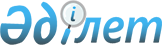 О внесении изменений и дополнений в совместное постановление акимата и решение маслихата Актюбинской области от 12 октября 2011 года № 328/415 "Об установлении базовых ставок платы за земельные участки при их предоставлении в частную собственность по Актюбинской области"Постановление акимата Актюбинской области от 15 августа 2018 года № 375 и решение маслихата Актюбинской области от 15 августа 2018 года № 321. Зарегистрировано Департаментом юстиции Актюбинской области 5 сентября 2018 года № 5948
      В соответствии с пунктом 1 статьи 10 Земельного кодекса Республики Казахстан от 20 июня 2003 года, статьями 6 и 27 Закона Республики Казахстан от 23 января 2001 года "О местном государственном управлении и самоуправлении в Республике Казахстан" и статьей 26 Закона Республики Казахстан от 6 апреля 2016 года "О правовых актах", акимат Актюбинской области ПОСТАНОВЛЯЕТ и Актюбинский областной маслихат РЕШИЛ:
      1. Внести в совместное постановление акимата и решение маслихата Актюбинской области от 12 октября 2011 года № 328/415 "Об установлении базовых ставок платы за земельные участки при их предоставлении в частную собственность по Актюбинской области" (зарегистрированное в реестре государственной регистрации нормативных правовых актов № 3378, опубликованное 8 ноября 2011 года в газетах "Ақтөбе" и "Актюбинский вестник") следующие изменения и дополнения:
      в приложении к совместному постановлению акимата и решению маслихата:
      слова "Благодарный сельский округ", "Каргалинский сельский округ", "Курайлинский сельский округ", "Новый сельский округ" и "Саздинский сельский округ" - исключить;
      строки 48 "село Олетти", 52 "село Богетколь", 53 "село Таскожа", 80 "село Кырыккудык", 84 "село Казахстан" и 126 "село Караколь" - исключить;
      в строках 206 и 215 слова "село Веренка" и "село Хлебодаровка" заменить словами "село Достык" и "село Сарыжар" соответственно;
      слово "Хлебодаровский" заменить словом "Сарыжарский";
      Базовые ставки платы за земельные участки при предоставлении в частную собственность по Хобдинскому району изложить в новой редакции, согласно приложению к настоящему совместному постановлению и решению.
      2. Настоящее совместное постановление акимата и решение маслихата вводится в действие по истечении десяти календарных дней после дня их первого официального опубликования.
					© 2012. РГП на ПХВ «Институт законодательства и правовой информации Республики Казахстан» Министерства юстиции Республики Казахстан
				
      Аким области 

Б. САПАРБАЕВ

      Секретарь областного маслихата 

С. КАЛДЫГУЛОВА

      Председатель сессии областного маслихата 

Г. ЛАТЫПОВ
Приложение
к совместному постановлению
акимата и решению маслихата
Актюбинской области
от 15 августа 2018 года № 375/321Приложение
к совместному постановлению
акимата и решению маслихата
Актюбинской области
от 12 октября 2011 года № 328/415
Хобдинский район

Кобдинский сельский округ
151
село Кобда
300
152
село Курсай
65
Акрабский сельский округ
153
село Акраб
65
Бестауский сельский округ
154
село Бестау
70
Сарыбулакский сельский округ
155
село Сарыбулак
65
Булакский сельский округ
156
село Алия
60
157
село Булак
60
имени Имангали Билтабанова сельский округ
158
село им. Имангали Билтабанова
75
159
село Косоткель
60
160
село Байтак 
60
Жарсайский сельский округ
161
село Жарсай
75
162
село Аксай
60
163
село Караганды
60
Жарыкский сельский округ
164
село Жарык
60
165
село Жаманколь
50
166
село Канай
50
167
село Ортак
50
Жиренкопинский сельский округ
168
село Жиренкопа
60
Бегалинский сельский округ
169
село Калиновка
65
Кызылжарский сельский округ
170
село Кызылжар
60
171
село Каракемер
50
имени И.Курманова сельский округ
172
село Бегалы
70
173
село Егиндибулак
60
Отекский сельский округ
174
село Отек
65
175
село Жарсай
60
Сугалинский сельский округ
176
село Кок Уй
60
177
село Когалы
50
178
село Согалы
50
Талдысайский сельский округ
179
село Талдысай
75
Терисакканский сельский округ
180
село Терисаккан
60
181
село Жанаталап
65